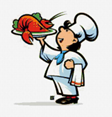 График посещений школьной столовойПриятного аппетита!1а08:404б09:305г10:309а11:307а12:202а14:003а15:001б08:424в09:335д10:339б11:327б12:222б14:033б15:021в08:444г09:3610а10:369в11:347в12:242в14:063в15:041г08:465а09:3910б10:399г11:367г12:262г14:096а15:061д08:485б09:421110:438б11:388г12:282д14:126б15:094а08:495в09:458а10:468в11:396г16:003г14:156в15:12